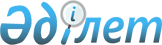 Об установлении дополнительного перечня лиц, относящихся к целевым группам
					
			Утративший силу
			
			
		
					Постановление акимата Аксуского района Алматинской области от 27 января 2016 года № 19. Зарегистрировано Департаментом юстиции Алматинской области 12 февраля 2016 года № 3707. Утратило силу постановлением акимата Аксуского района Алматинской области от 21 июля 2016 года № 336      Сноска. Утратило силу постановлением акимата Аксуского района Алматинской области от 21.07.2016 № 336.

      В соответствии с пунктом 2 статьи 5 подпунктом Закона Республики Казахстан от 23 января 2001 года "О занятости населения", акимат района ПОСТАНОВЛЯЕТ:

      1. Установить следующий дополнительный перечень лиц, относящихся к целевым группам, исходя из ситуации на рынке труда и бюджетных средств: 

      лица, не работавшие два и более месяцев;

      лица, ранее не работавшие;

      лица старше пятидесяти лет.

      2. Признать утратившим силу постановление акимата Аксуского района от 29 ноября 2013 года № 730 "Об установлении дополнительного перечня лиц, относящихся к целевым группам" (зарегистрированного в Реестре государственной регистрации нормативных правовых актов от 12 декабря 2013 года № 2509, опубликованного в газете "Аксу онири" от 21 декабря 2013 года № 50-51 (9685)). 

      3. Возложить на руководителя государственного учреждения "Отдел занятости и социальных программ Аксуского района" Бекбаланова Кайрата Тынбаевича опубликование настоящего постановления после государственной регистрации в органах юстиции в официальных и периодических печатных изданиях, а также на интернет-ресурсе, определяемом Правительством Республики Казахстан, и на интернет-ресурсе акимата района.

      4. Контроль за исполнением настоящего постановления возложить на заместителя акима района Корганбаева Сабита Бейсебековича. 

      5. Настоящее постановление вступает в силу со дня государственной регистрации в органах юстиции и вводится в действие по истечении десяти календарных дней после дня его первого официального опубликования.


					© 2012. РГП на ПХВ «Институт законодательства и правовой информации Республики Казахстан» Министерства юстиции Республики Казахстан
				
      Аким района

А. Далбагаев
